Mrs L. A. RuffClerk of the Council6 Leigh RoadStreet, SomersetBA16 0HA  T   01458 440 588    E   street.parish@street-pc.gov.uk  W  street-pc.gov.uk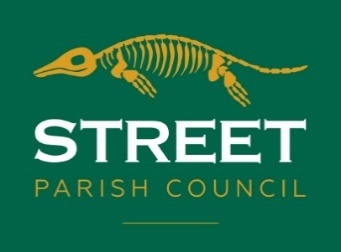 8th March 2023		PLEASE  NOTE  DATE  TIME  VENUEDear Sir/Madam,You are summoned to attend an extraordinary meeting of the Street Parish Council which will be held in Room 6, Crispin Community Centre, Leigh Road, Street on MONDAY, 13th MARCH 2023 for the purpose of transacting the business specified in the following agenda.  In accordance with Standing Order 1 t a councillor shall speak only in relation to the motion under discussion and shall not exceed 3 minutes without the consent of the Chair (excluding motions moved under 1 r).Public Question Time will commence at 5.55 p.m.  The Chair will allow each person who has registered with the Clerk to speak for up to 3 minutes on any subject/s and will firstly explain the procedures for the meeting.  The Council meeting will commence at approximately 6 p.m. or as soon as Public Question Time is closed by the Chair.  In accordance with standing orders 7 c and d, a member with a disclosable pecuniary interest must leave the meeting and be placed in the waiting room during the relevant item of business, unless permitted to remain following the grant of a dispensation. Councillors with an interest in relation to any item of business being transacted at a meeting under Appendix B (Other Interests) or where a matter relates to a financial interest of a friend, relative or close associate, may (i) make representations, (ii) answer questions and (iii) give evidence relating to the business being transacted but must thereafter leave the meeting and be placed in the waiting room, unless permitted to remain following the grant of a dispensation.  At a convenient time the Chair will also give this opportunity to any members of the public who have registered to speak with the Clerk prior to the meeting.Yours faithfully,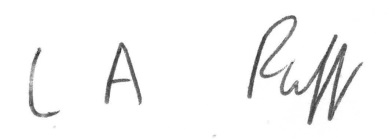 L.A. Ruff   Clerk of the CouncilAGENDA       APOLOGIES FOR ABSENCE – acceptance of any reasons offered.2.	MINUTESTo approve as a correct record the minutes of the meeting of the Council held on 21st February 2023 (attached) Pages 3  -  103.	MATTERS ARISING 4.	DECLARATIONS OF INTEREST AND DISPENSATIONS	To receive declarations of interest from Councillors on agenda items and to receive	written requests for dispensations for disclosable pecuniary interests (if any). Clerk to grant any requests for dispensation as appropriate.5.	EXCLUSION OF PRESS AND PUBLIC	In accordance with the Public Bodies (Admission to Meetings) Act 1960 amended	by the Openness of Local Government Bodies Regulations 2014, it is possible that	a resolution will be passed at the meeting to exclude the press and public for item no. 6 as it involves confidential information on quotations.6.	REFURBISHMENT WORKS IN LIBRARY GARDEN	To receive the Confidential report of the Clerk/RFO (attached) Page 11				___________________To:    Chair and Members of Street Parish CouncilSTREET PARISH COUNCILMeeting of the Council held in Room 6, Crispin Community Centre on21st February 2023 at 7pm	PRESENT:                       Councillor L. Wolfers (Chair of Council) 	                                                                                                Councillors: P. Birch, S. Carswell, D. Goater, P. Goater, J. Howard, N. Howiantz, N.Kellett, B. Knickerbocker, T. Napper, H. Shearer, N.Smith, A.Sparkes and N. Swift  	IN ATTENDANCE:	Clerk/RFO:  L. Ruff				Assistant Clerk: D. Price				PC Pople – Street Beat TeamM. Beasley, C. Cleaves and J. Revill - Street Chamber of CommerceAPOLOGIES                   Councillors: A. Leafe – reason accepted.B. Reina – reason accepted.County and District Councillor: L. Leyshon – reason accepted.190.	MINUTESThe minutes of the Council meeting held on 17th January 2023 which had been circulated were approved as a correct record and signed by the Chair.191.	MATTERS ARISING Councillor Napper expressed his disappointment that the new owners of the Crispin Centre had not been present at the previous council meeting. There was a discussion about the plans for the 50th anniversary celebrations going ahead for Strode College, Crispin School and Brookside School, as not further information had been shared. Councillor Napper wanted to know if there was still a blue heritage plaque on display at Strode College.Councillor Napper made a small personal comment on having the Pride banners.It was noted that Councillor N Kellett was listed as both present and as having sent apologies for the Sustainable Street notes that were circulated. The meeting was adjourned at 19:02 – 19:03.RESOLVEDThat both the owner and a representative from their planning team would be presenting at at the annual Parish meeting on 21st March 2023.The Assistant Clerk agreed to contact EM Print to confirm a date for the banners.It was agreed that the office would follow up on specific plans for the celebrations and add the 50th anniversaries to the next Culture Work Group Agenda for consideration.J. Revill agreed to investigate if the blue plaque is still displayed at Strode College and confirm back to council. Officers would amend the attendance section of the notes from the Sustainable Street meeting.192.	DECLARATIONS OF INTEREST AND DISPENSATIONSIn accordance with the Code of Conduct Councillors Carswell, P. Goater, Napper and Shearer declared an other interest under Appendix B in any matters relating to the District Council and stated that they would keep an open mind when considering issues at either District or Parish level.  		Councillors Carswell and Shearer declared an other interest under Appendix B in anymatters relating to the County Council and stated that they would keep an open mind when considering issues at County or Parish level. Councillor Napper declared an other interest under Appendix B in any matters relating to Glastonbury Town Council.Councillor Howard declared an interest under Appendix B in any matters relating to Crispin Hall and Community Centre, of which she is a Trustee, the Victoria Club, of which she is a Member Trustee and Friends of Strode Theatre.Councillor Wolfers declared another interest in any matters relating to Street and Glastonbury Chamber of Commerce as she is a Member.  Councillor P. Goater declared an other interest under Appendix B in any matters relating to the Victoria Club as he is Chair.Councillor Sparkes declared another interest under Appendix B in any matters relating to the Victoria Club as he is a Trustee.Councillor Howiantz declared a personal interest under “another interest” under Appendix B in matters relating to in Taking the Space Theatre’s grant application, as he knows the applicant and refrained from voting on this application.Councillor N Kellett declared a personal interest under “another interest” under Appendix B in matters relating to the Victoria Club Football Club, as his son has involvement. Therefore, he refrained from voting on this application.193.	COMMUNITY POLICE OFFICERPC Pople advised that priorities continued to relate primarily to the restoration of the cemetery gate at the “Batch”, supporting young people and monitoring speeding issues in the High Street.The three highest volume of callouts were at The Foyer (YMCA building); the High Street and Street Hill.PC Pople explained the local Neighbourhood Watch team were looking for new members and encouraged the council members to volunteer. He confirmed the next AGM would be 8th March.Councillor Smith referred to a vehicle which had been seen speeding on the High Street and PC Pople agreed to investigate.RESOLVEDPC Pople agreed to circulate an email confirming the time of the Neighbourhood Watch AGM.194.	PRESENTATION ON STREET CHAMBER OF COMMERCE	C. Cleaves delivered an overview of Street Chamber of Commerce’s objectives towards helping Street thrive as a business community. The Chamber are dedicated to sharing knowledge, best practices and helping to support community projects in an inclusive and sustainable manner. They hope their projects will provide networking opportunities locally, boost communication and help rejuvenate the High Street. It was explained the council could keep up with their activities via their monthly newsletter and their website.	The council were given information on membership (which is completely free) as well as a calendar of events for the remainder of 2023, including two recruitment fairs.	The members of the Chamber of Commerce explained about their collaboration with Business Studies students at Strode College and the footfall project they had been working on with data provided by Street Parish Council.	The £2,000 funding Street Parish Council had provided had been spent on a new website and automating their directory, as well as covering the costs of promotional fliers to encourage membership (totalling £640). The remaining funds have been earmarked to assist with recruiting administrators to oversee their newsletters and social media channels.195.	PLANNING COMMITTEEThe minutes of the Planning Committee meeting of 6th January 2023 were circulated with the agenda.RESOLVEDThat the minutes of the meeting were noted. 196.	EXCLUSION OF PRESS AND PUBLICRESOLVED             That in accordance with the Public Bodies (Admission to Meetings) Act 1960 as             amended by the Openness of Local Government Bodies Regulations 2014, the pressand public be excluded from the meeting for the following item as it involved confidential staffing information.197.	STAFFING COMMITTEEThe minutes of the Staffing Committee meeting of 7th February 2023 were circulated with the agenda.The Clerk/RFO, L. Ruff, and the Assistant Clerk, D. Price, left the meeting at 19:35 and returned at 19:40, while the item was discussed.RESOLVEDThat the minutes of the meeting and the recommendations were agreed.That the laptop used by the retiring Clerk/RFO would be wiped by a specialist and then retained. The Assistant Clerk would have a new laptop and equipment that would ideally be sourced locally), and the old laptop would be wiped. Officers would investigate getting it repaired and reused if possible.That future confidential items (requiring the exclusion of public, press and/or staff) be considered at the end of the meeting, to ensure the public and press do not need to leave and then return. 198. 	POLICY AND FINANCE COMMITTEE REPORTSThe Annual Investment Strategy was discussed with a view to decide on the best way to manage the investment of substantial funds when the precept payment of £650,000 is received at the start of April. The grant applications for the Victoria Club Football Team and the Victoria Club’s Coronation event were reviewed, as well as the application by Taking the Space Theatre.It was acknowledged that the grant application from Somerset Mind would be considered by members only at the Youth Outreach and Mental Health meeting of 15th March, at 3pm, so it is aligned with the tender process.Councillor Shearer agreed to find out if the closure of St Andrew’s Ward in Wells was official and clarify if services were moving to Yeovil. The ten policies due for review were considered.RESOLVEDThe Annual Investment Strategy was approved subject to Councillor Shearer seeking advice from Somerset County Council regarding the CCLA Public Sector Deposit Fund and The Clerk contacting SALC. A report will go out with the next agenda reflecting feedback. That a grant of £750 to the Victoria Club Football Club and a grant of £3,000 for The Victoria Club Coronation event were approved. The grant application of £700 for Taking the Space Theatre was approved for the fact the enterprise engages young people in meaningful activities, but with a condition that more information will be requested to explore how the organisation will become more sustainable in future.All ten policies were approved.199. 	STREET COMMUNITY LIBRARY PARTNERSHIPRESOLVEDThat the notes of the meeting were approved. 200.	COMMUNITY WELLBEING GROUPThe notes of the meeting on 6th February 2023 were circulated with the agenda.	RESOLVEDThat the notes of the meeting were agreed.201.	SUSTAINABLE STREET WORKING GROUPThe notes of the meeting on 6th February 2023 were circulated with the agenda.	RESOLVEDThat the notes of the meeting were agreed subject to the amendment relating to Councillor Kellett not having been present.202.	YOUTH OUTREACH AND MENTAL HEALTH WORKING GROUP	The notes of the meeting on 6th February 2023 were circulated with the agenda.RESOLVED	That the notes of the meeting were approved.203.	CULTURE WORKING GROUPThe notes of the meeting of 8th February were circulated with the agenda.RESOLVEDThat the notes of the meeting were agreed.204.	STREET HEATH	The Clerk submitted a report which had been circulated.RESOLVEDThat those councillors wishing to attend the meeting on 3rd March would arrange carsharing. 205. 	REPORT FROM CHAIRThe Chair reflected on the progress being made to enhance Street, including the restoration of the Library Gardens.The Chair described the successful visit from the Lord Lieutenant (and their deputies), and the High Sheriff of Somerset. The feedback had been that they had all had a very enjoyable and informative day. It was a great opportunity to showcase the rich history and impressive attributes Street has to offer.It was reported that there would be a working group created to be involved in the bicentenary of Clarks shoes in 2025 and that the Council could participate.The Chair referred to the restructuring at the office when the current Clerk retires and further transitions for the Council relating to who will become the next Chair.  The importance of open communication was emphasised.It was agreed to consider having a Lengthsman and potentially sharing with Walton Parish Council.	RESOLVEDThat the Assistant Clerk would follow up with EM Print to get an update on when the Union Jack banners would be going up and email the council with a date once confirmed.206.	PARISH PATH LIAISON OFFICER	Councillor Leyshon was not present at the meeting.	207.	CORRESPONDENCE/MINOR MATTERSThe Assistant Clerk submitted a report which had been circulated. RESOLVEDThat Councillor Knickerbocker was approved to join the Planning and Staffing Committees and Councillor Howiantz was approved to join the Staffing Committee, Community and Wellbeing Working Group and the Youth Outreach and Mental Health Working Group.That the council would wait for the outcomes of the due diligence process Citizen’s Advice Bureau are undertaking before considering how this may impact on services moving forward.The council agreed to be involved in the 200th anniversary celebrations for Clarks Shoes.That the motion be supported using the wording suggested by Councillor Knickerbocker and that a letter be written to the local MP.The council approved the plans for the sensory garden in Merriman Park and agreed and clarification on whether the Merriman Park Community Group or Street Parish Council would take on the responsibility for this work at the next meeting on 21st March.208.	REPORT FROM REPRESENTATIVES ON OUTSIDE BODIES	AND COUNTY AND DISTRICT COUNCILLORSCounty and District Councillor Carswell advised to anticipate potential disruption to IT communications when the New Somerset Council is formed due to the fact five systems would be amalgamated.County and District Councillor Shearer reminded the Council to be patient with the final stages of the migration to the New Somerset Council and highlighted some decision making and feedback from individual teams may be interrupted or delayed as a result.Councillor Shearer explained how some of the funding from the unitary council would be directed towards the Mendip area by way of improvements to the Strawberry Line for example.District Councillor Goater confirmed he was participating in the final meetings with Mendip District Council and Somerset Waste Partnerships prior to the launch of the New Somerset Council. RESOLVED:Cllr P. Goater agreed to follow up on the situation with the Scout hut.209.	ACCOUNTS FOR PAYMENTThe latest bank reconciliations for all accounts at 31st January 2023 had been prepared successfully and sent to all members with the monthly income and expenditure by account report, the final report of receipts and payments for December, schedule of earmarked reserves and a consolidated summary.	RESOLVED	That the report and schedule of payments as circulated be approved and initialledby the Chair and the income and expenditure by account report at 31st January 2023 be noted and the schedule of receipts and payments for January be attached as Annex B to the minutes in the Minute Book in order to publish payments of £500 or more.210.	MATTERS FOR REPORT	The Assistant Clerk confirmed there were no additional matters to report.The meeting ended at 9 pm.